Who We Are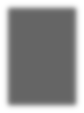 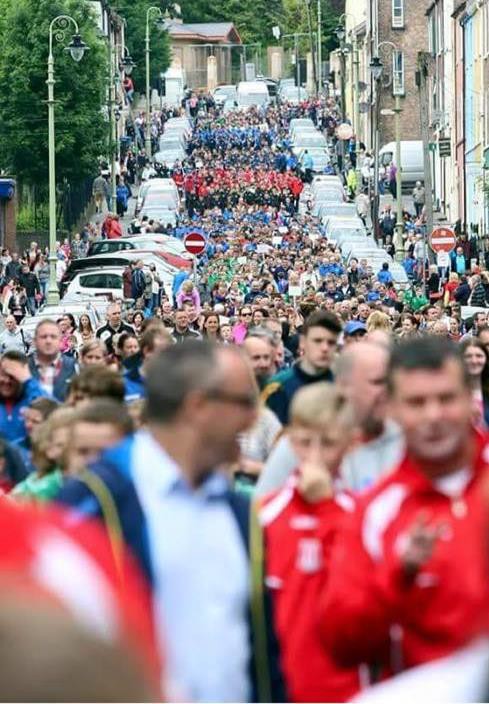 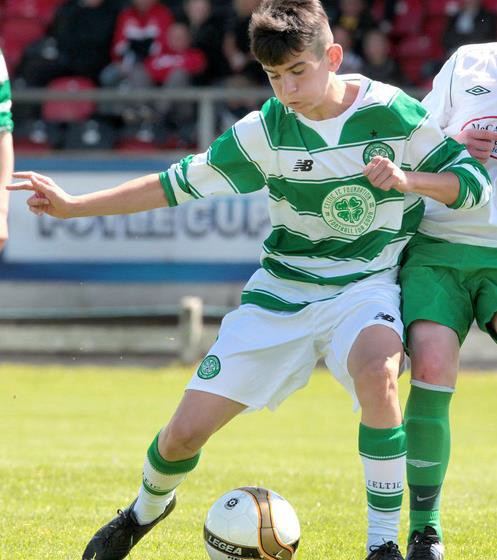 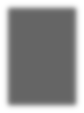 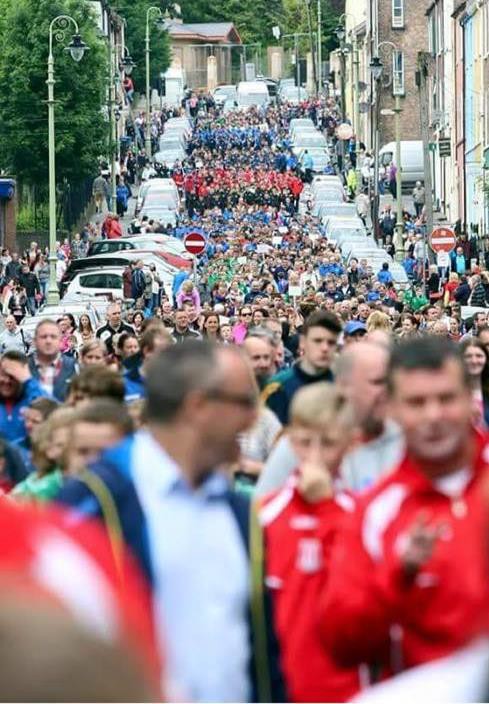 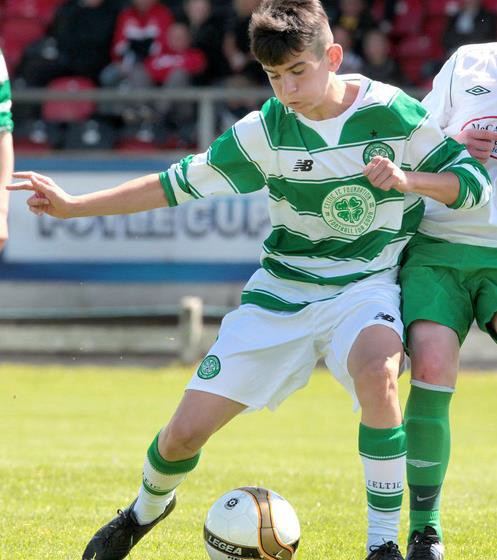 PluAbout UsThe ONeills Foyle Cup Tournament was launched in 1992 with just eight competing teams. To date, the tournament has grown into a six-day festival of football which caters for entries from U8 to U19, with over 450 teams entering annually. The Foyle Cup Tournament has included Senior Ladies and Girl competitions for U9, U11, U13, U15   categories. We also have a very popular Sports with Disability competition.Tournament FormatTeams are placed in geographically seeded groups and play a series of match against other side in the group. By the end of the group stage, teams are separated into Cup competitions in line with their group standings. Meaning, the best clubs compete for the “Foyle Cup”, and other teams are placed into subsidiary competitions. In doing this, we aim to allow each team to get the same number of games and play at least one match each day for the entire week. Depending on entry demand, it may be necessary for some age groups to play a second game on one of the days.Matches are spaced out across the day, allowing spectators to watch up to four games every day. The matches are played at over 38 superb venues in Derry, Strabane, Limavady, Eglinton, Greysteel, Dungiven, Coleraine and throughout counties Tyrone and Donegal. The finals are  played at Ryan Mc Bride Brandywell Stadium.The Foyle Cup Tournament had 455 plus entries across all age groups in 2022. Teams featuring over the years have included Wolves, Sheffield United, Altrincham, Montpellier, Paris St Germain, Norwich City, Slata (Sweden) FD Suomi (Norway), AS Dammartin (France), Everton America (USA), Tampa Bay Rowdies (USA), First Choice Soccer, GPS FC Bayern, Hamilton Academy, Hearts F.C, Partick Thistle, Dunfermline, Kilmarnock, Saint Johnstone, Hibernian FC, Dundee Utd, Werder Bremen,  DallasF.C(USA) ,LandsdowneBoys(USA). More and more professional clubs are recognising what the Foyle Cup offers - as are USA entrants!!In 2023, the Foyle Cup Tournament will run from Monday 17th July – Saturday 22nd July 2023. The entry fee to the tournament is £175 per team. Payment must accompany entry form for tournament.The Foyle Cup Tournament is administrated by an Organising Committee who are a team of volunteers from the Derry & District Youth Football Association based in Derry. 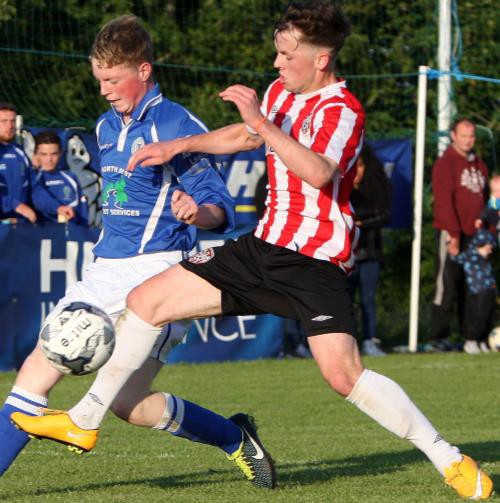 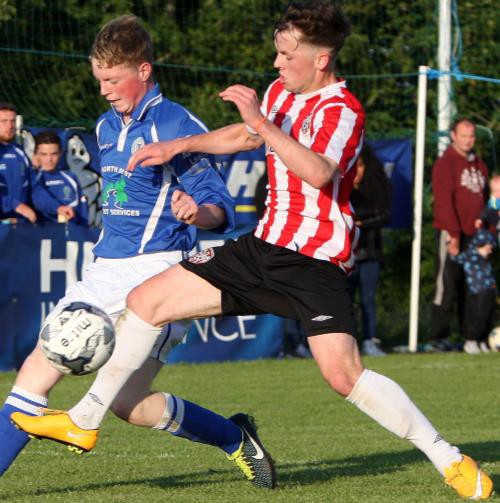 Getting HereFlights to City of Derry Airport from London, Edinburgh, Glasgow, Manchester, Liverpool, Birmingham. Derry City is also served by hourly buses from Belfast City Centre, Belfast City Airport and Belfast International Airport.Alternatively, you can fly to Dublin Airport – the latter having a bus service every 2 hours to Derry City. There are also excellent Ferry links from Great Britain via P&O Ferries and Stena Line..If flying from North America, you would ideally want to arrive in Dublin or Belfast. There are a range of airlines doing these routes direct including Aer Lingus, Continental, Delta, Zoom, US Airways & American Airways.From Europe, check out EasyJet  or Jet2 to Belfast or Aer Lingus or Ryanair to Dublin. It is possible to arrive in Shannon but the bus journey to Derry is considerably longer.Visiting foreign teams will have transport from airport to Derry arranged free, including to and from all games during the week.AccommodationIf so wished, you can leave your accommodation worries in our hands.We have already negotiated great rates and pre- booked rooms with all the local hotels and with Ulster University.Therefore, we can provide entry teams with a range of accommodation standards.We allocate accommodation to teams in March once the line-up has been confirmed.Hotels (3* / 4*): per person, sharing per night– from £55 B&B plus Evening MealUniversity: per person, per night in a single room - Bed Breakfast, evening meal from £44 - meals provided at local Martha Vineyard.All prices in UK pound sterling and are provisional subject to final quotation from venues.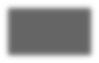 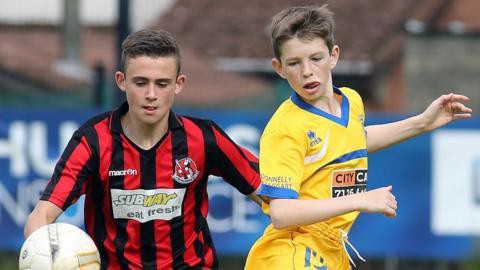 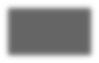 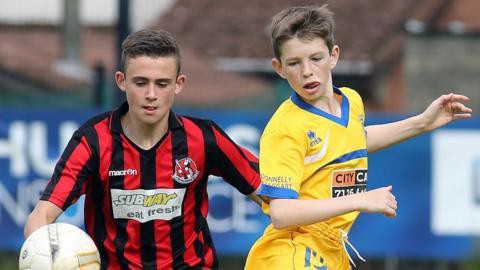 2022 Foyle Cup WinnersYouth BoysU19 – Derry City FC.U17 – Motherwell FCU16 – Istitute FCU15 – Hibernian  FCU14 – Cliftonville FCU13 – Donegal SchoolboysU12 – Maiden City AcademyU11 –  Ballinamallard Utd FCU10 – Coleraine  FCU9 - Ballinamallard Utd. F.C.U8 - Don Boscos FCYouth Girls LadiesU9 Linfield Ladies  U11 Linfield LadiesU13  Linfield Ladies, U16 Sion Swifts,  Ladies Sion SwiftsContact InformationFor any queries, concerns or questions, we recommend that visitors contact us via Facebook : ONeills Foyle Cup .Additional communication can be forwarded to Foyle Cup committee: 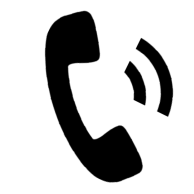 Contact Tel. 07935924608 email oneillsfoylecup@gmail.comCLOSING DATE FOR ENTRIES IS  JAN. 31 2023.2023 Entry Form (Payment Information Attached)Team Name:  	MINI SOCCER BOYSGIRLS / LADIES                                                                                                                                                        3. BOYS / YOUTHBoys ?youthContact InformationPrimary Contact Name:  	 Primary Contact Telephone:  	 Primary Contact E-Mail Address:Primary Contact Address:Postcode:  	Closing date for entries is Jan. 31 2023.Entry Form PaymentThe Entry Form payment is £175 per team.Girls mini soccer at U9/11/13 entry fee is £100.Payment will be refunded to non-successful applicants.No entry form will be considered unless entry fee is received within 7 days.The 2023 Entry Form can be emailed  to:            oneillsfoylecup@gmail.comIf you wish to pay by Bacs transfer, see bank details below.Ulster Bank Da Vinci Complex  Culmore Road  Derry Account Name:  Derry & District Youth FA Sort Code:  98 09 80  Account No:  43900247IBAN : GB 10ULSB98098043900247   IBAN BIC : ULSBGB2BSponsors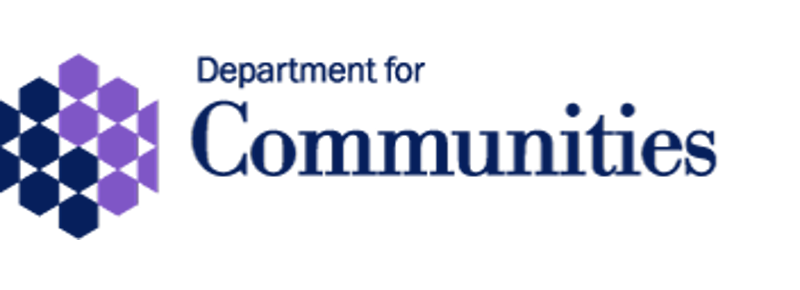 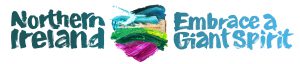 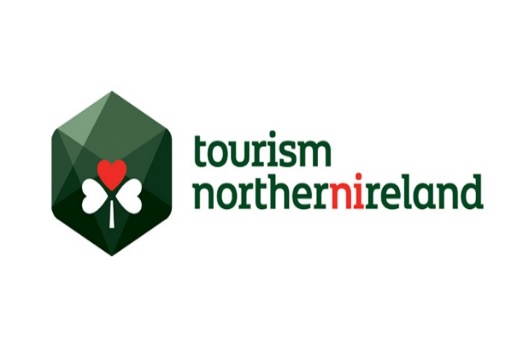 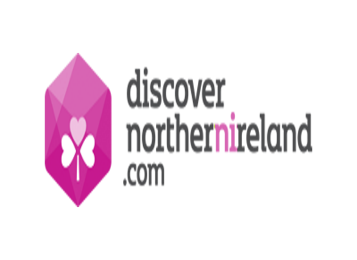 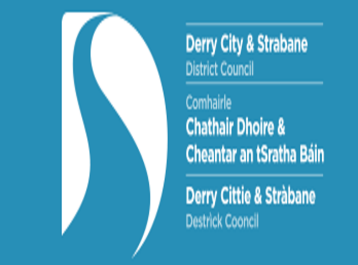 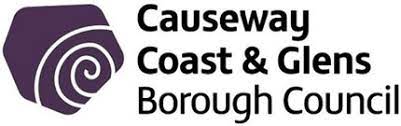 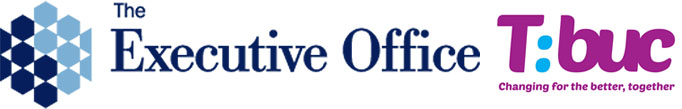 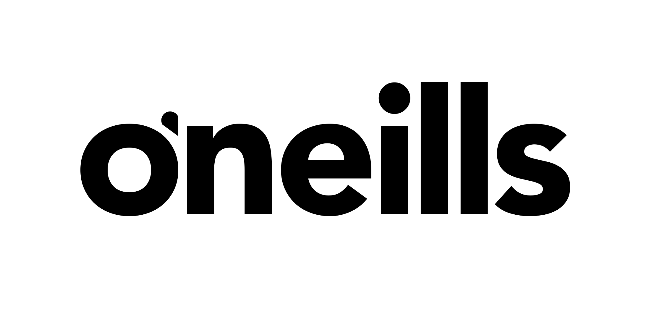 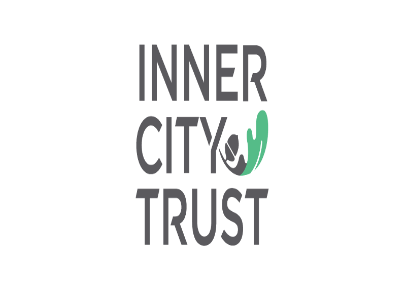 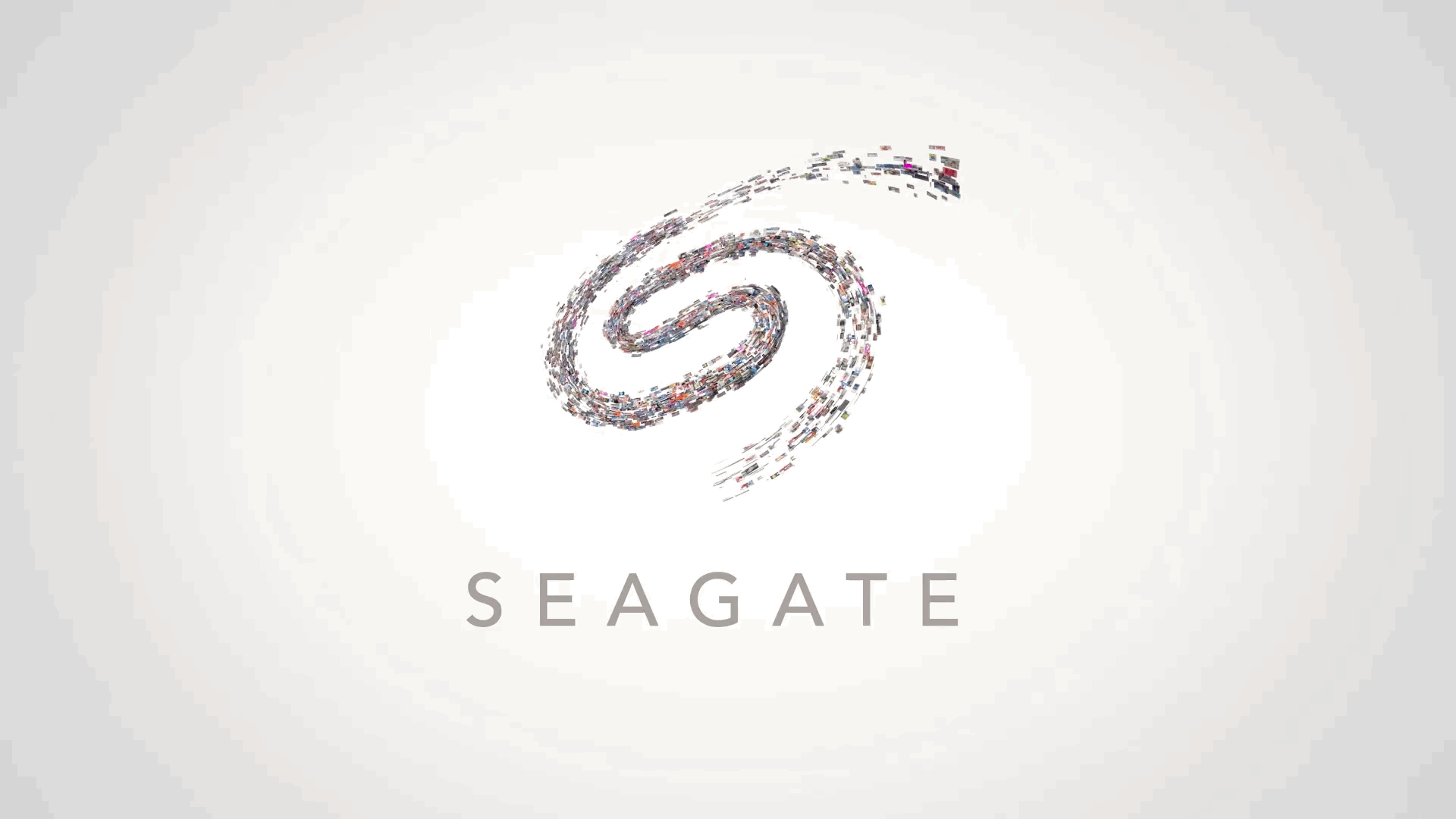 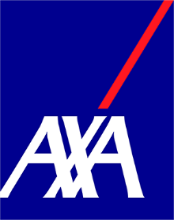 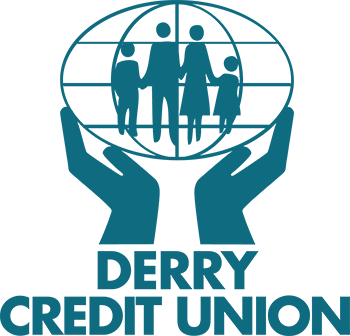 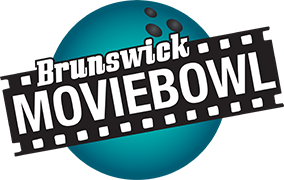  These  are pre - season matches so 11 A SIDE